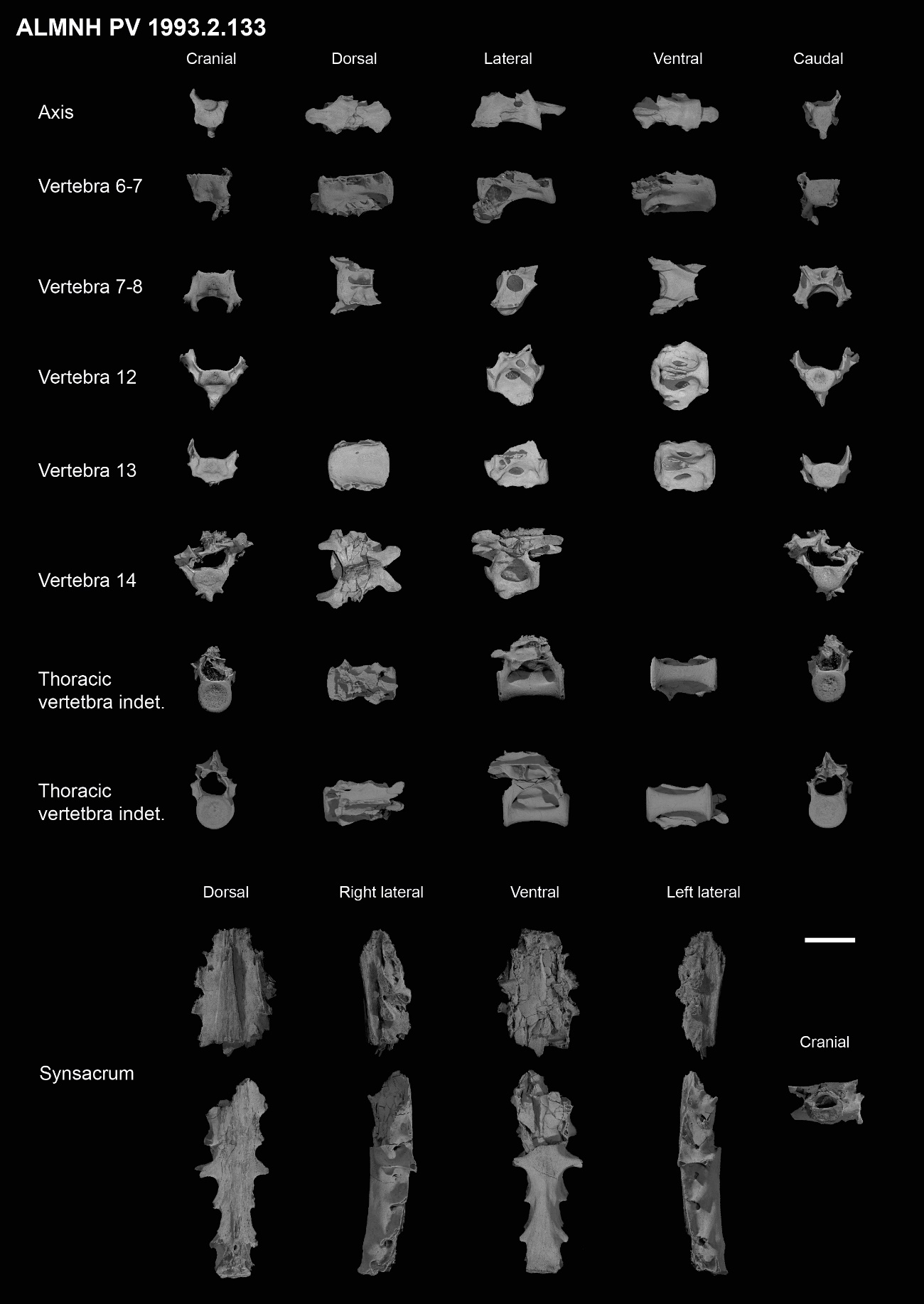 Supplemental figure 1. Complete axial material from specimen ALMNH PV 1993.2.133. Scale bar equals 1 cm.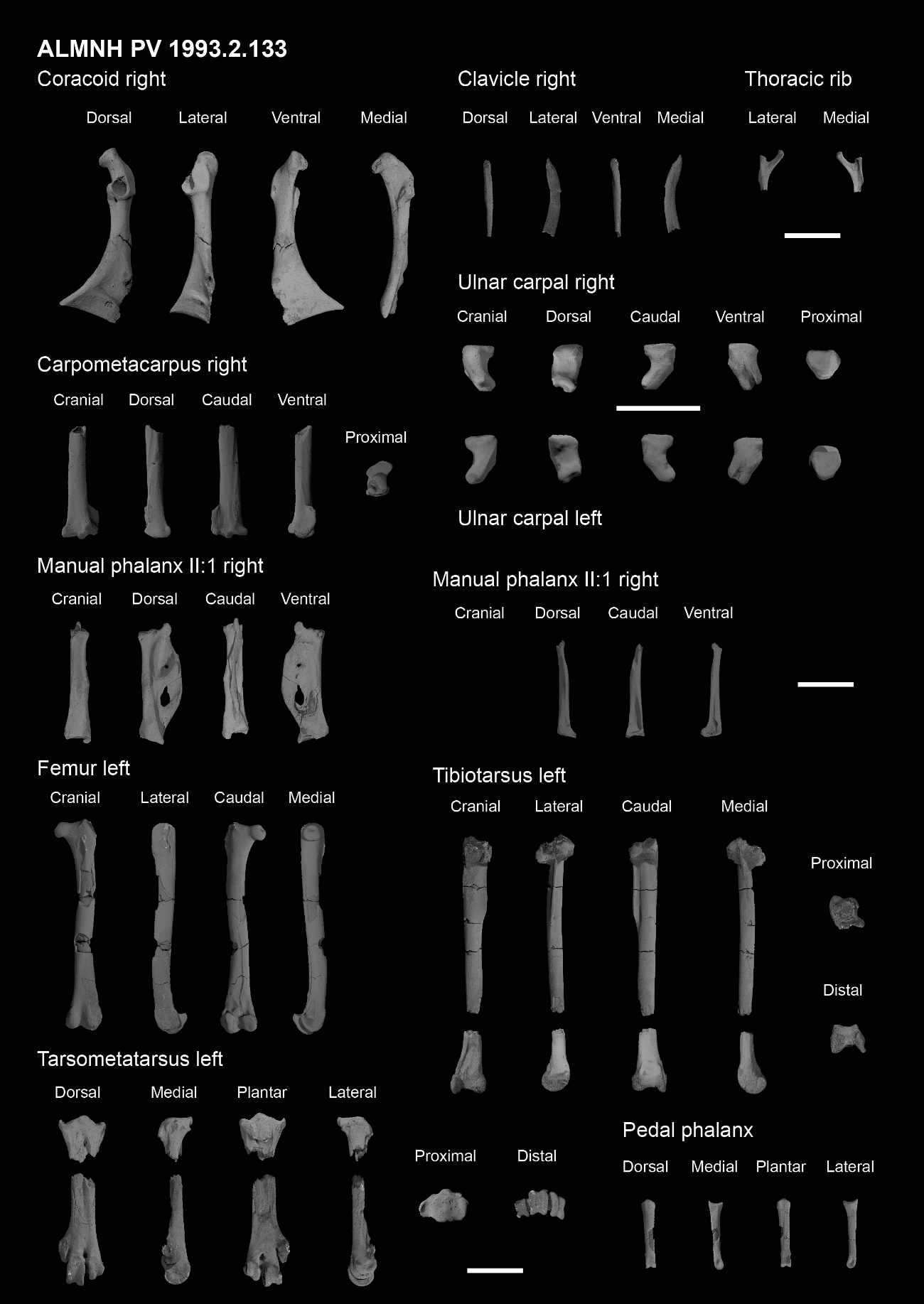 Supplemental figure 2. Complete forelimb and hindlimb material from specimen ALMNH PV 1993.2.133. Scale bars equals 1 cm.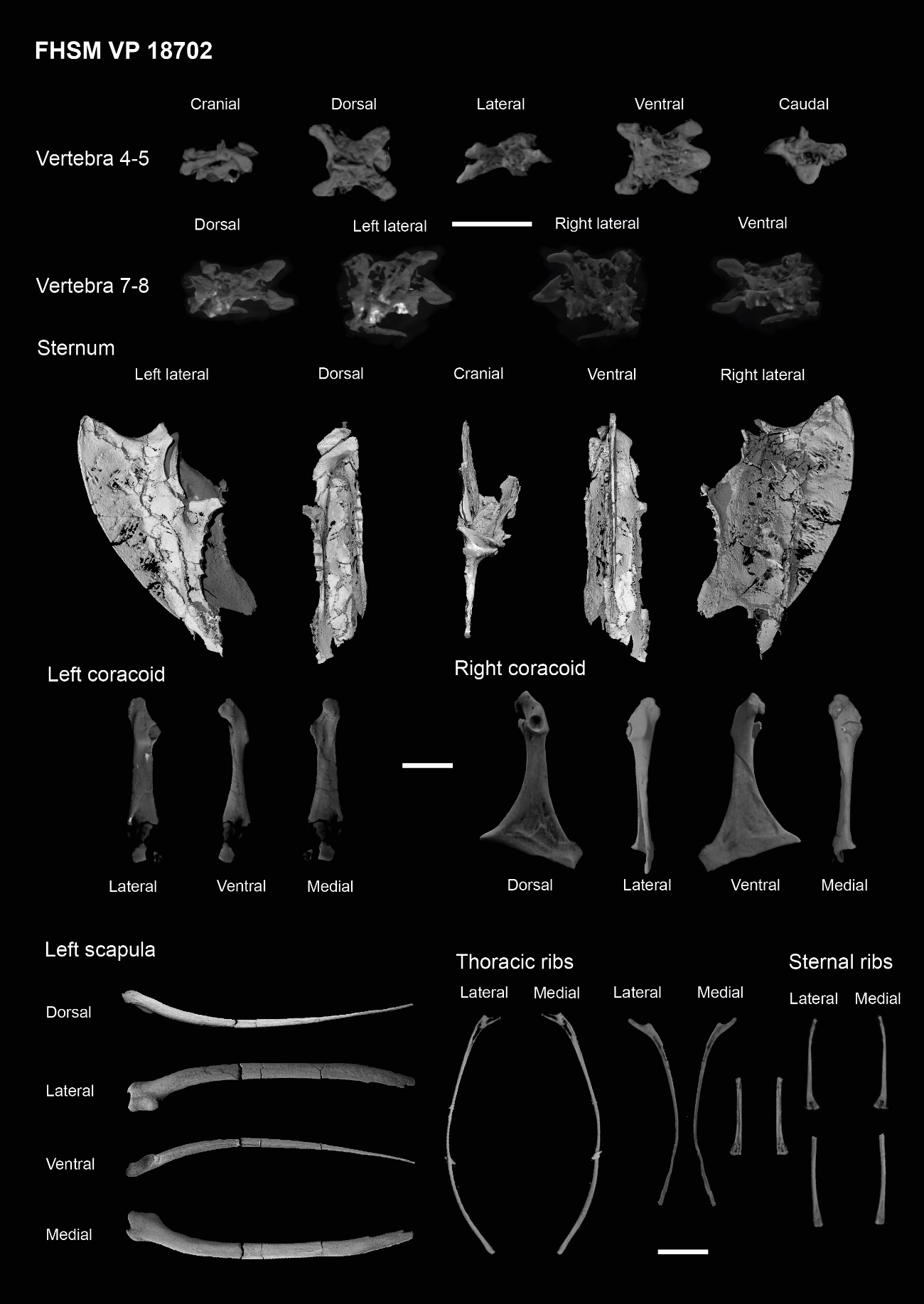 Supplemental figure 3. Complete cervical, pectoral and thoracic material from specimen FHSM VP 18702. Scale bar equals 1 cm.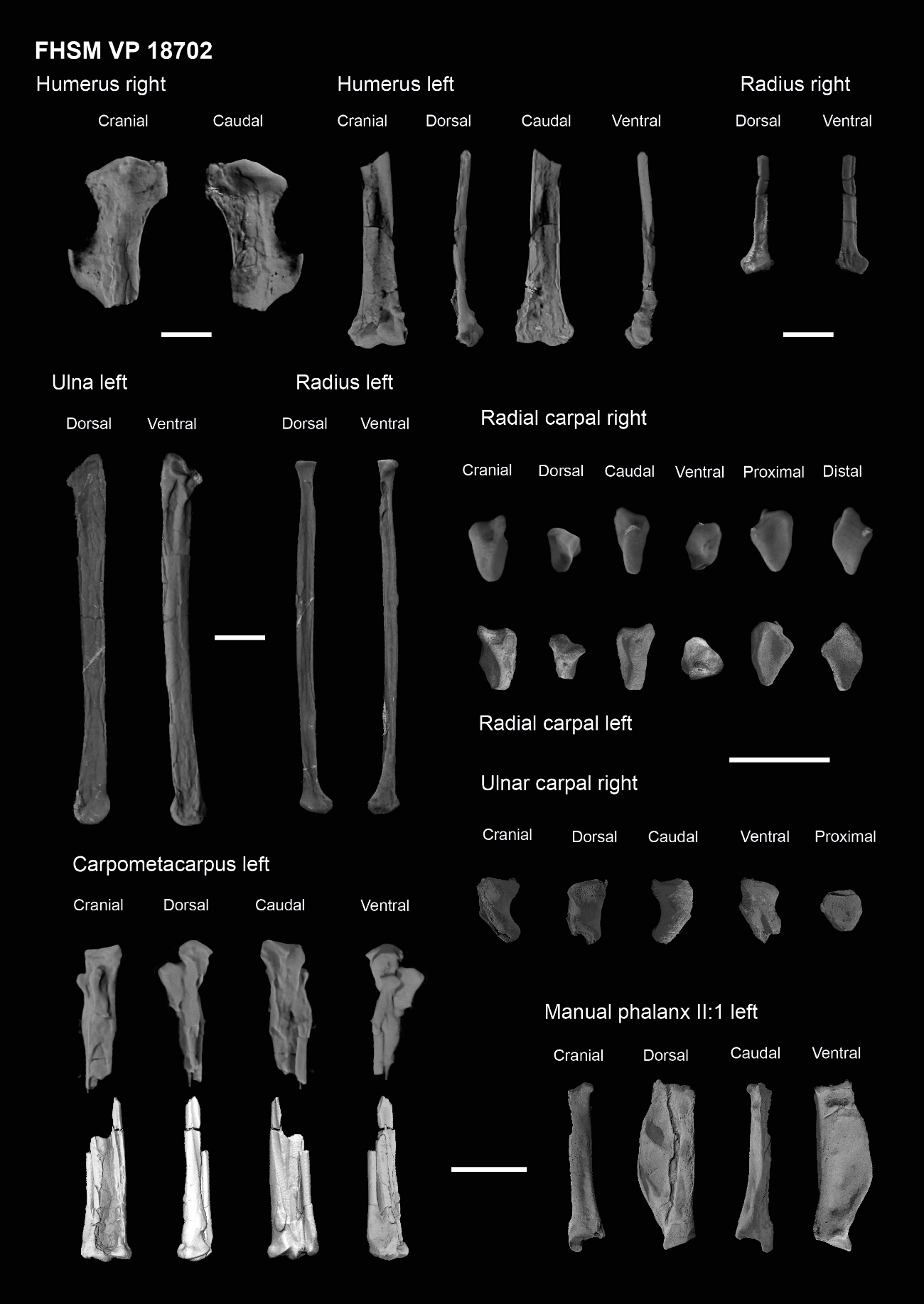 Supplemental figure 4. Complete forelimb material from specimen FHSM VP 18702. Scale bars equals 1 cm.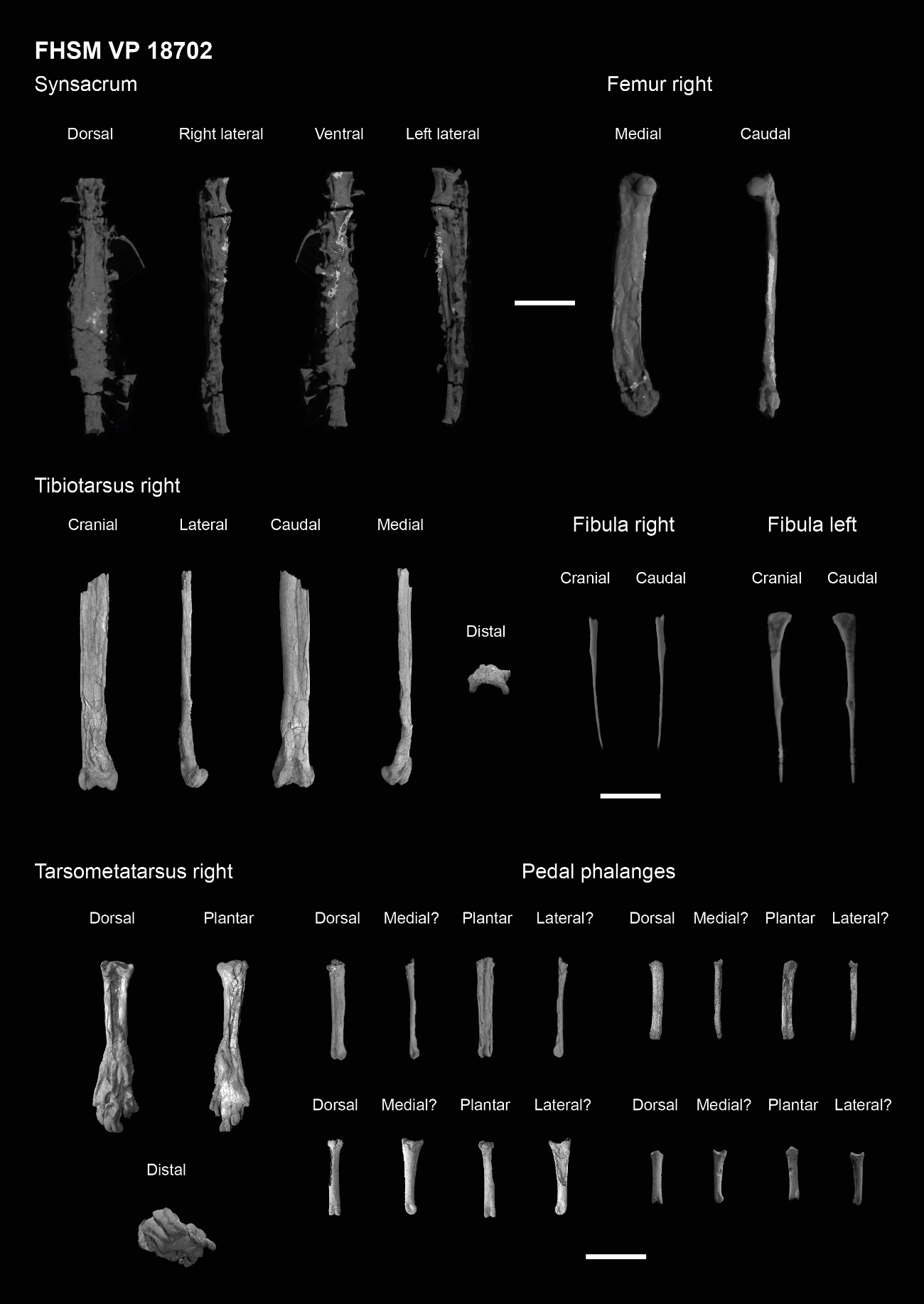 Supplemental figure 5. Complete sacral and hindlimb material from specimen FHSM VP 18702. Scale bars equals 1 cm.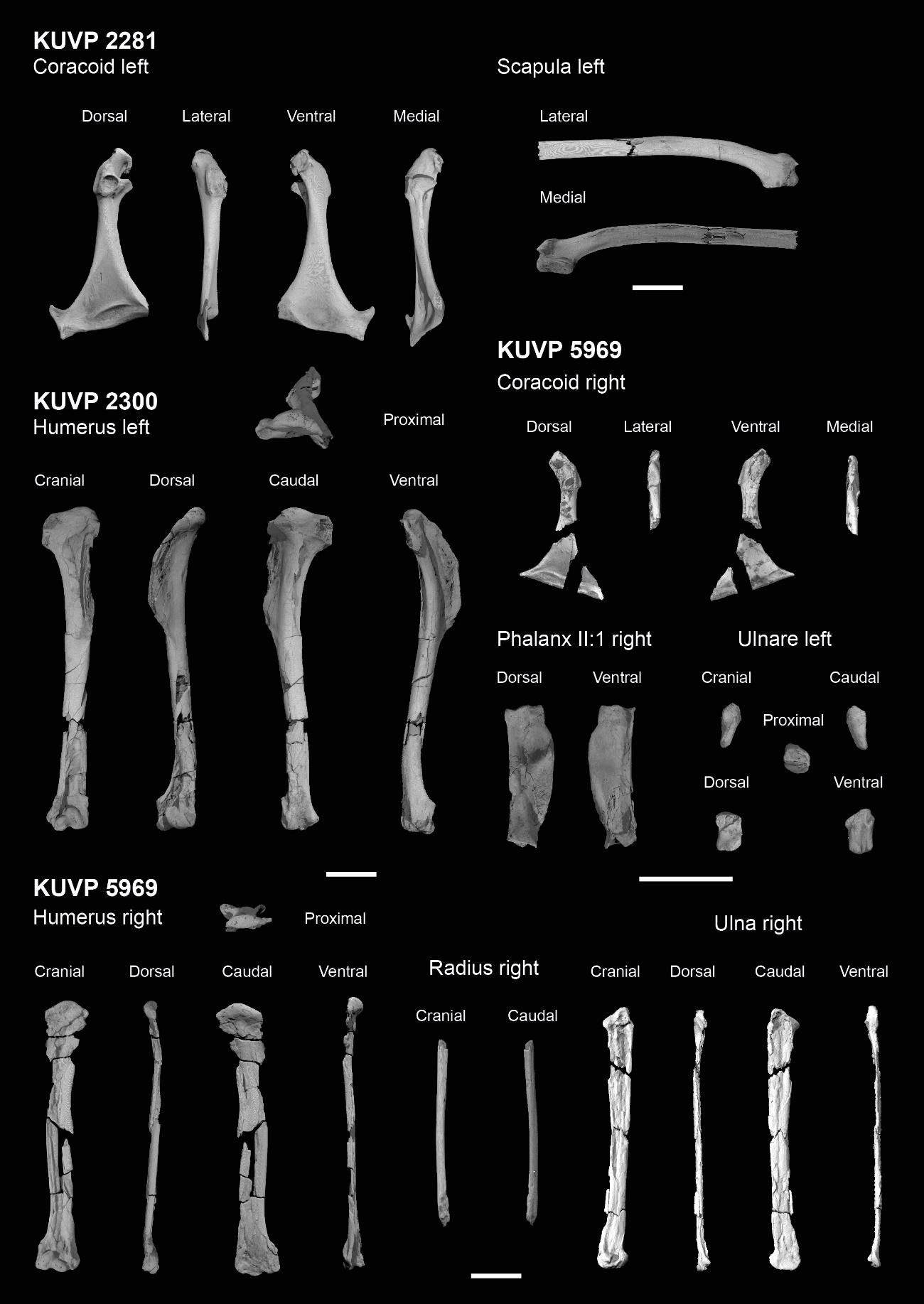 Supplemental figure 6. Complete pectoral and forelimb material from specimens KUVP 2281, 2300 and 5969. Scale bars equals 1 cm.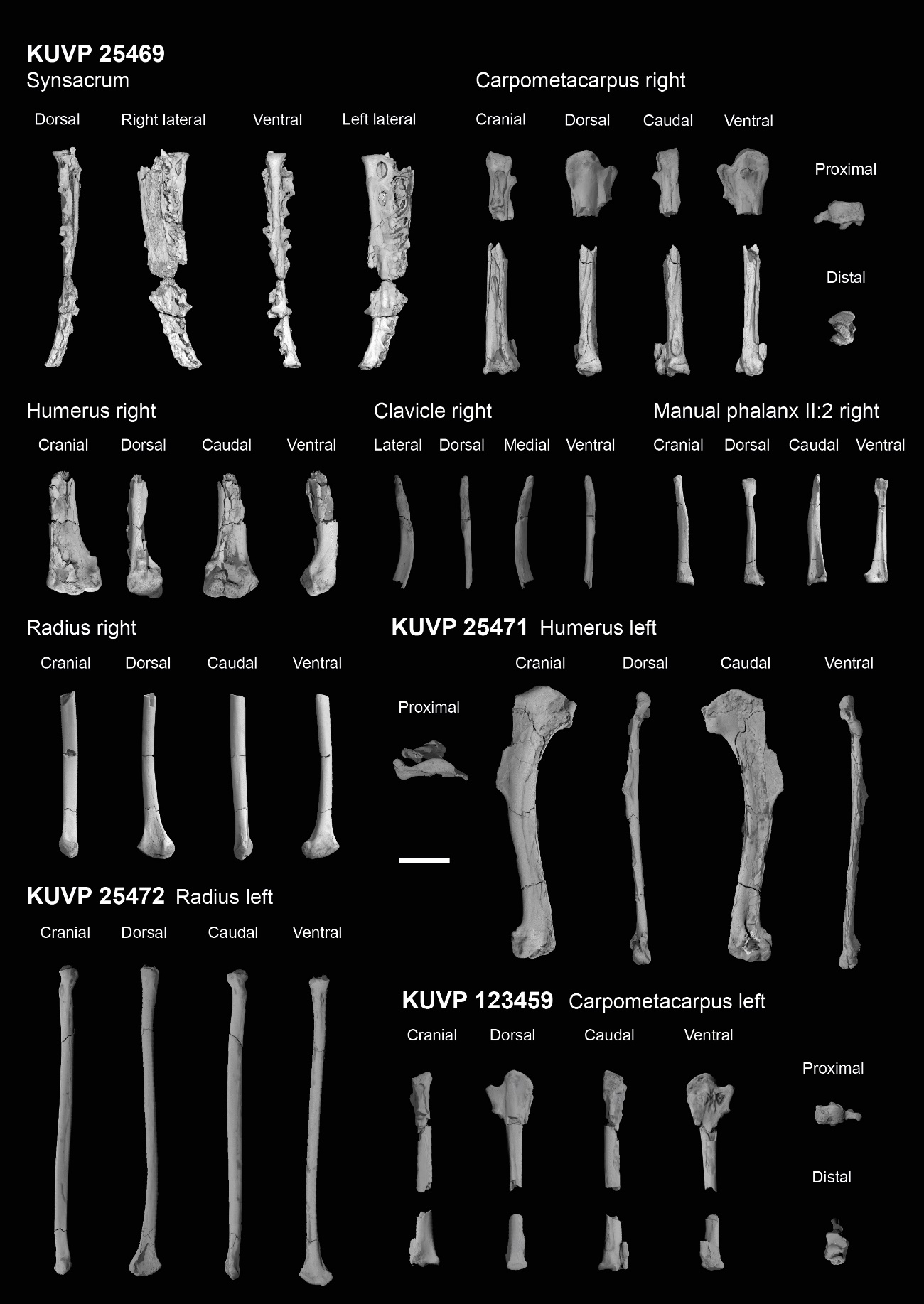 Supplemental figure 7. Complete sacral, pectoral and forelimb material from specimens KUVP 25469, 25471, 25471 and 123459. Scale bar equals 1 cm.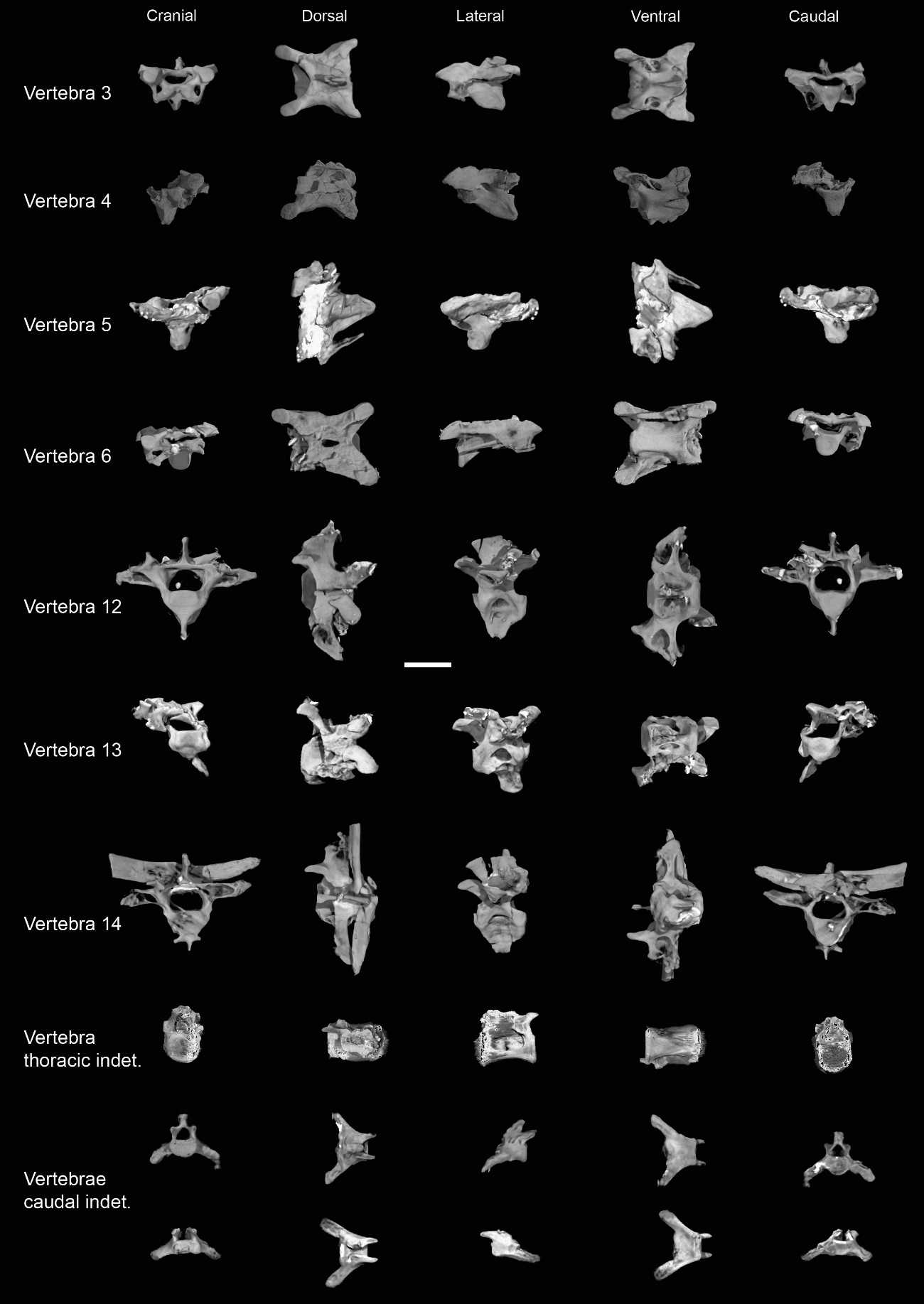 Supplemental figure 8. Axial material from specimen KUVP 119673. Scale bar equals 5 mm.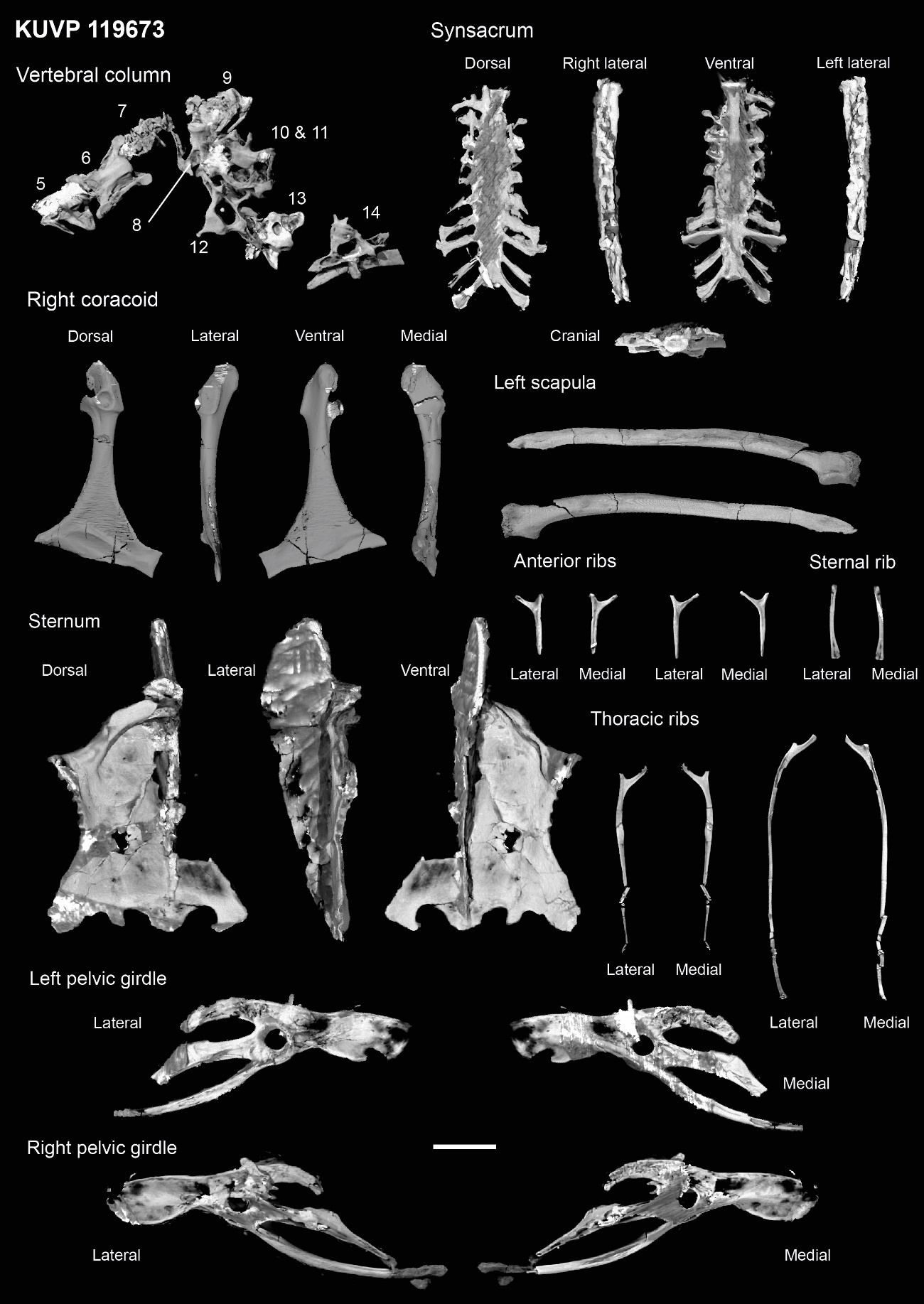 Supplemental figure 9. Axial, pectoral, thoracic and pelvic material from specimen KUVP 119673. Scale bar equals 1 cm.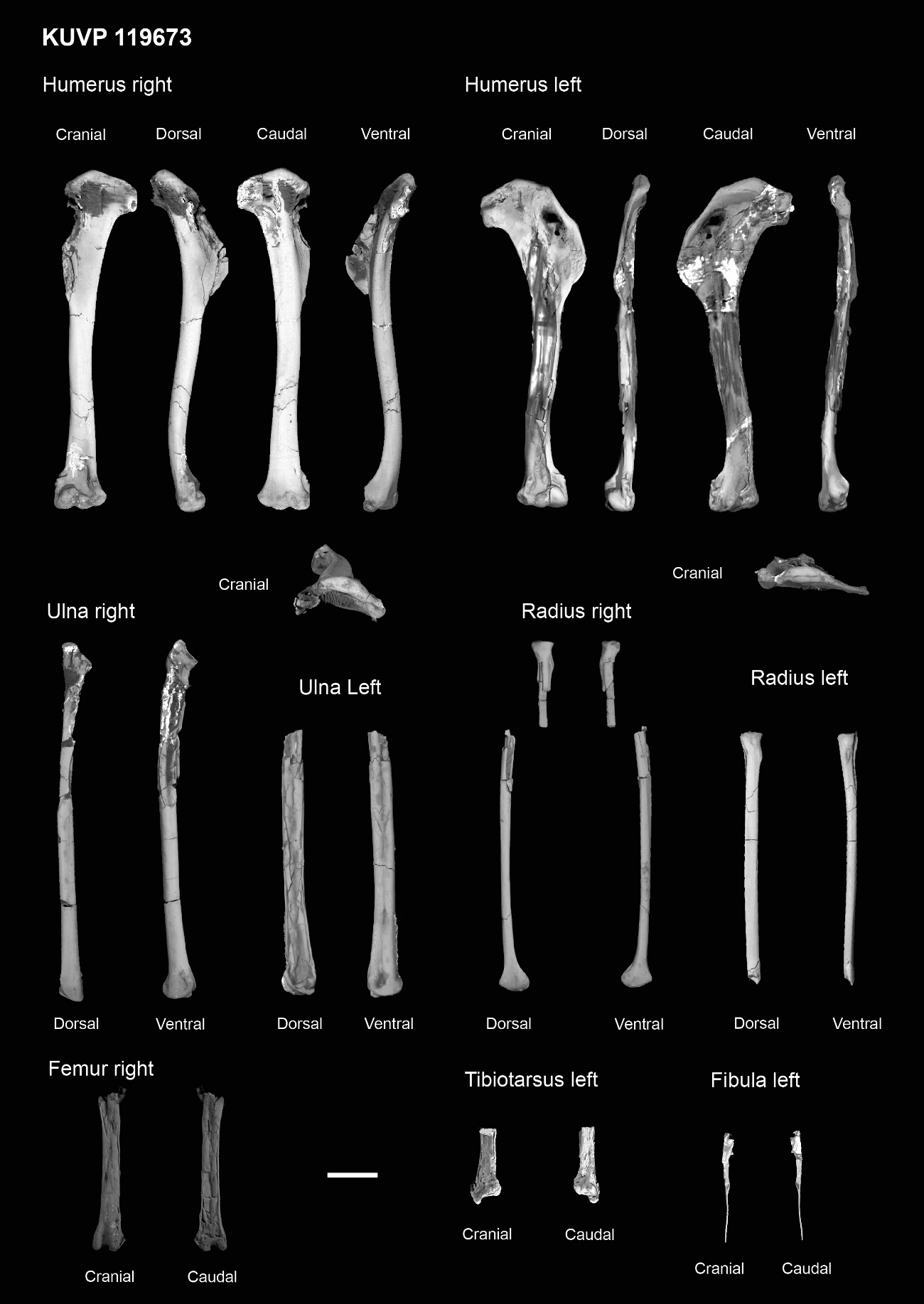 Supplemental figure 10. Complete forelimb and hindlimb material from specimen KUVP 119673. Scale bar equals 1 cm.Supplemental Tree 1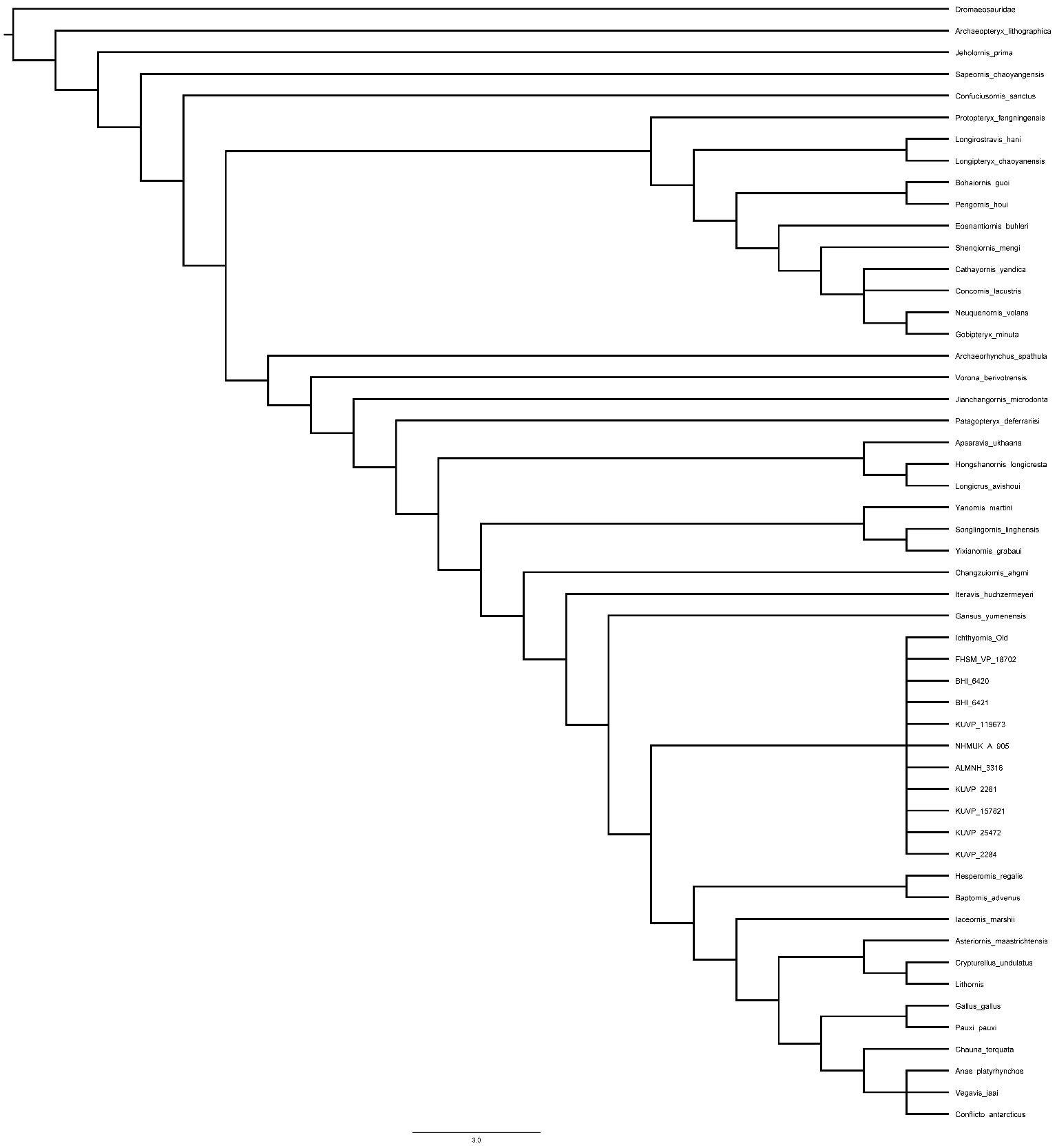 Supplemental Tree 2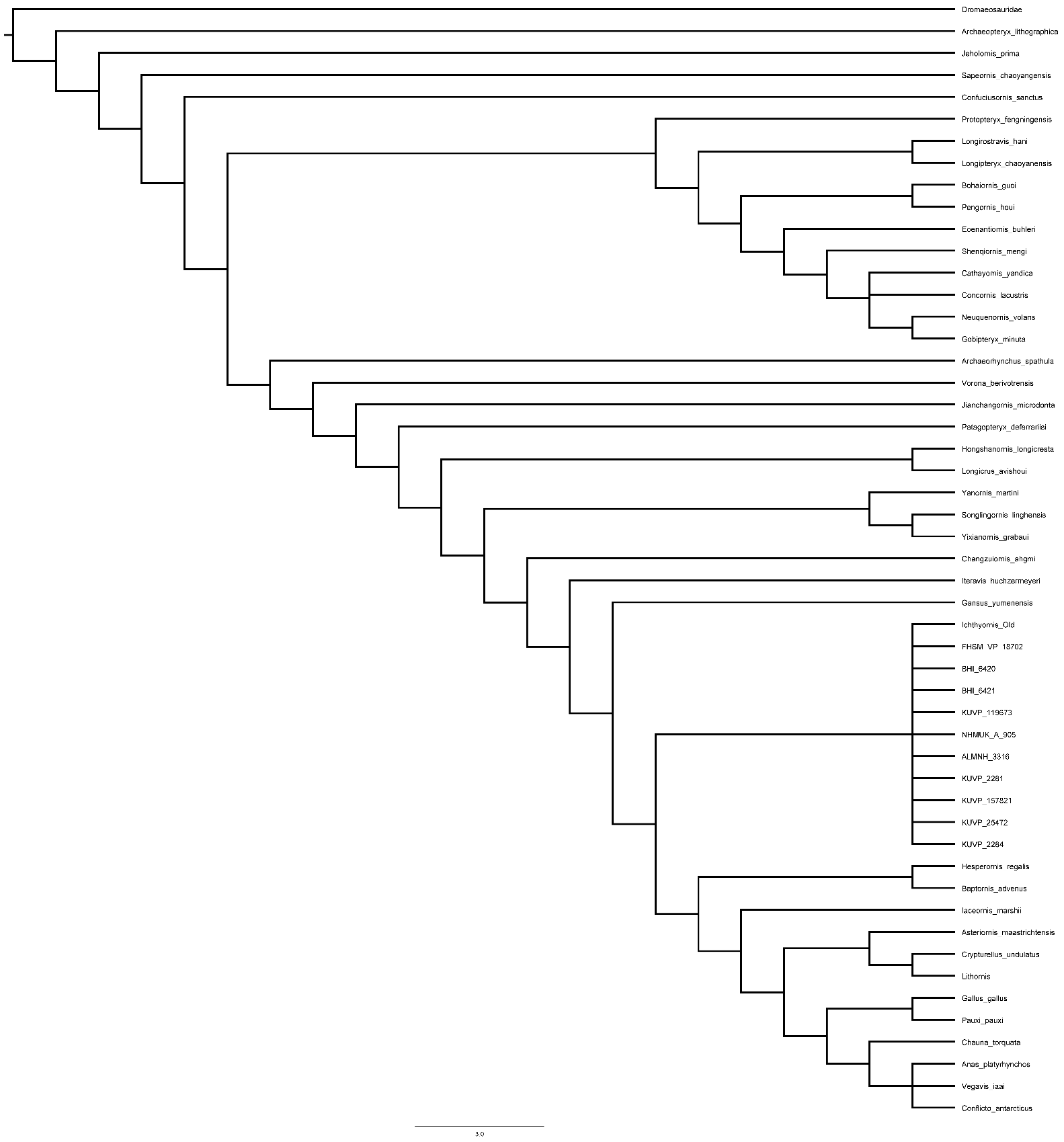 Supplemental Tree 3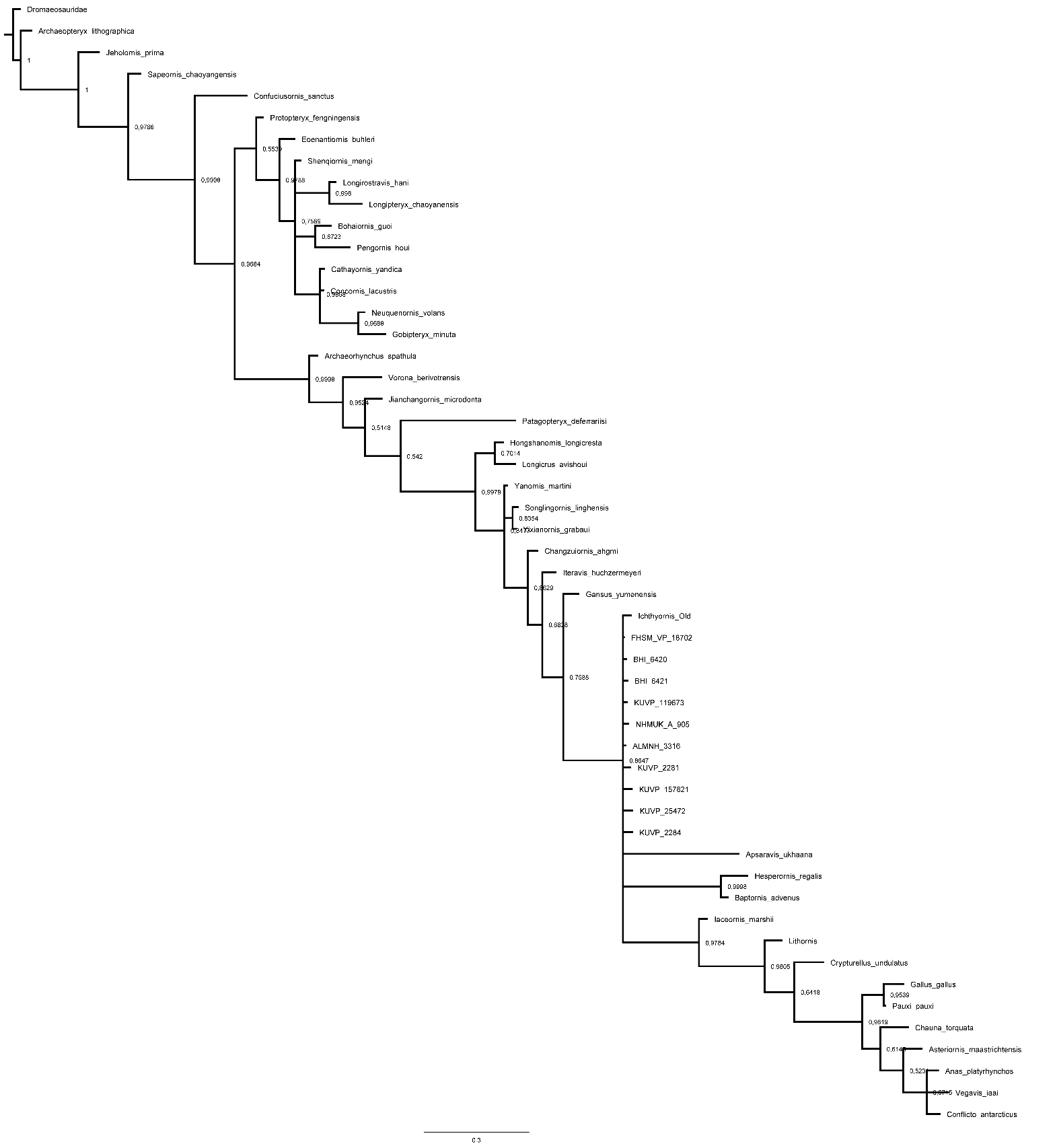 Supplemental Tree 4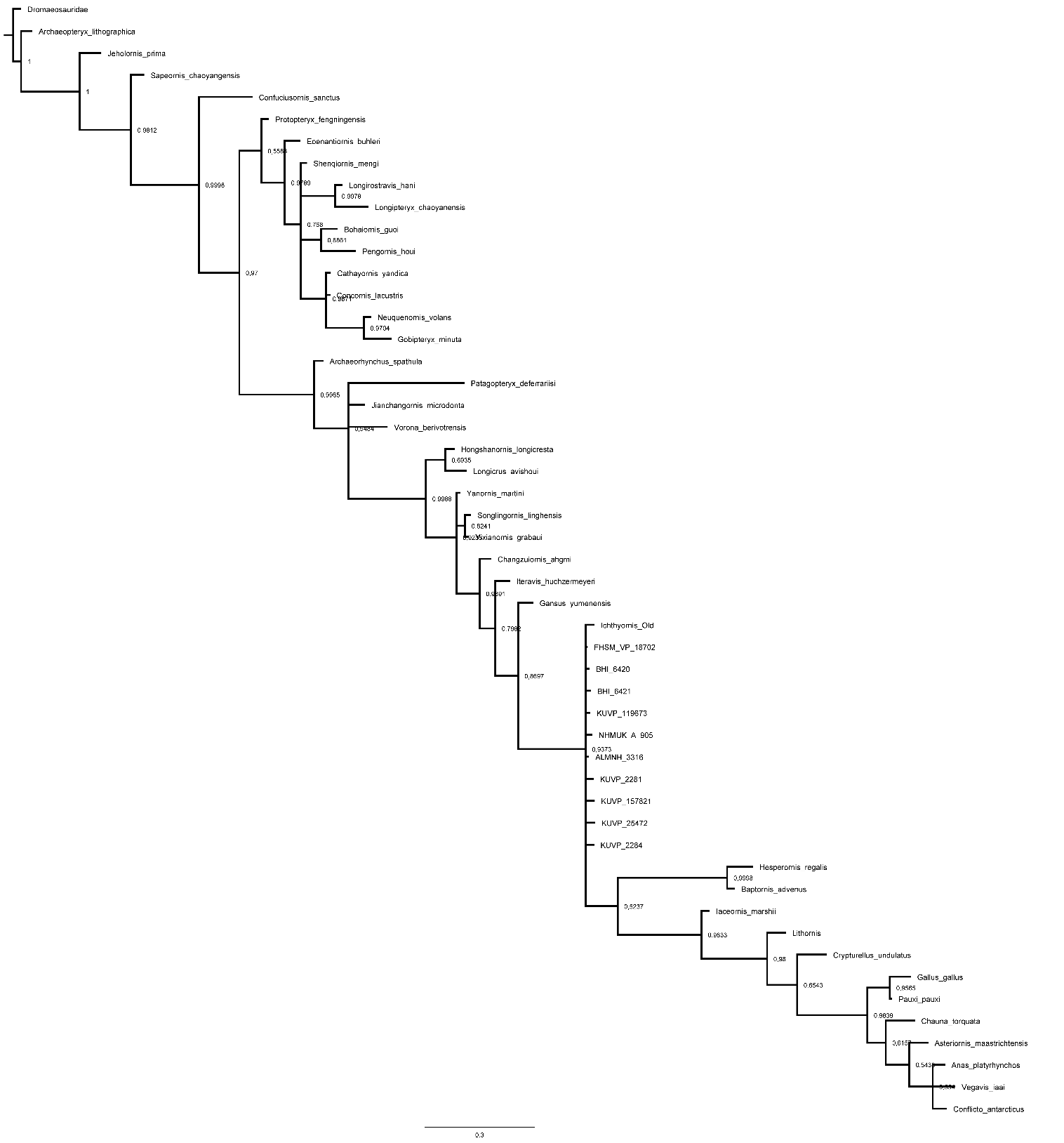 Supplemental Tree 5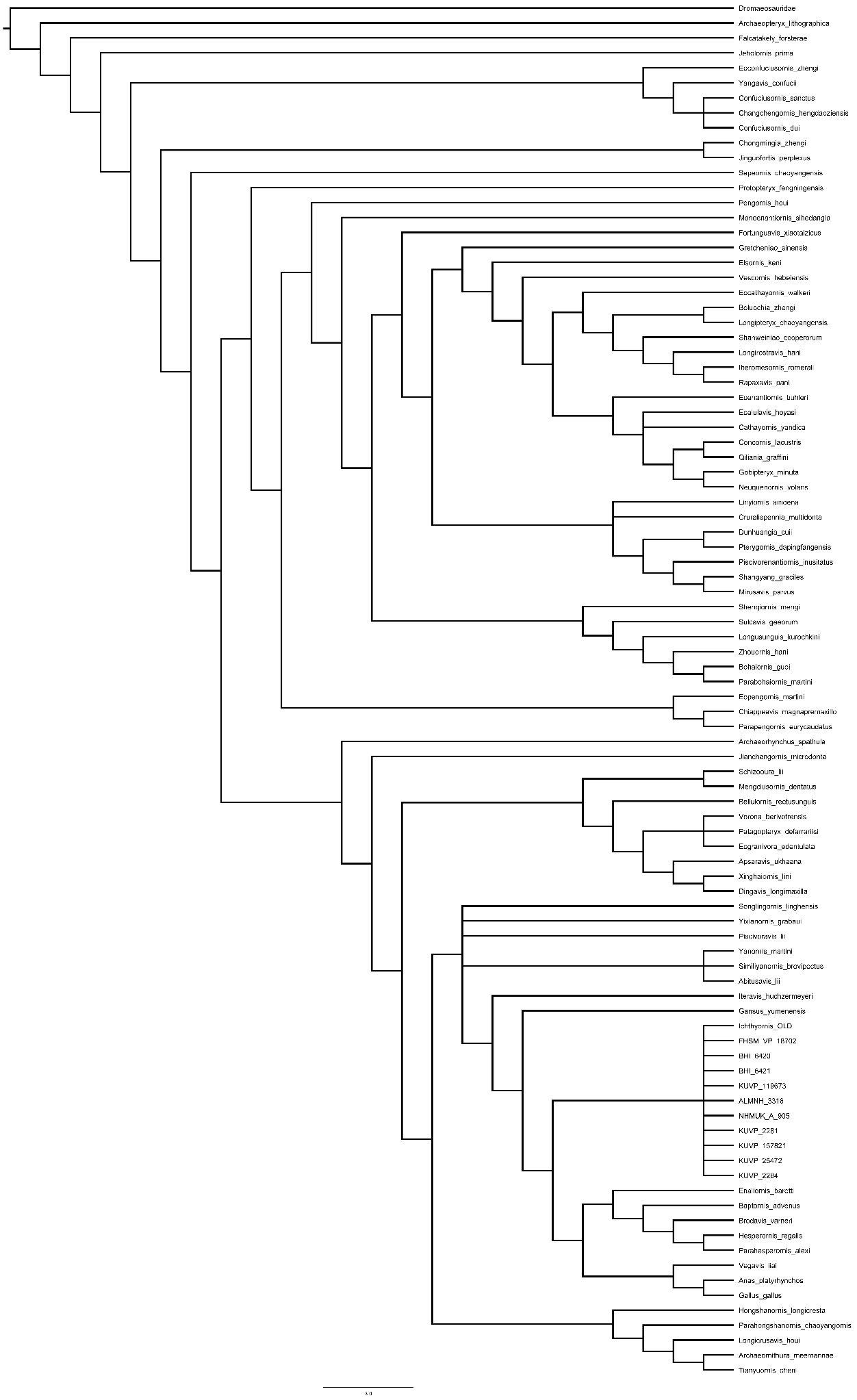 Supplemental Tree 6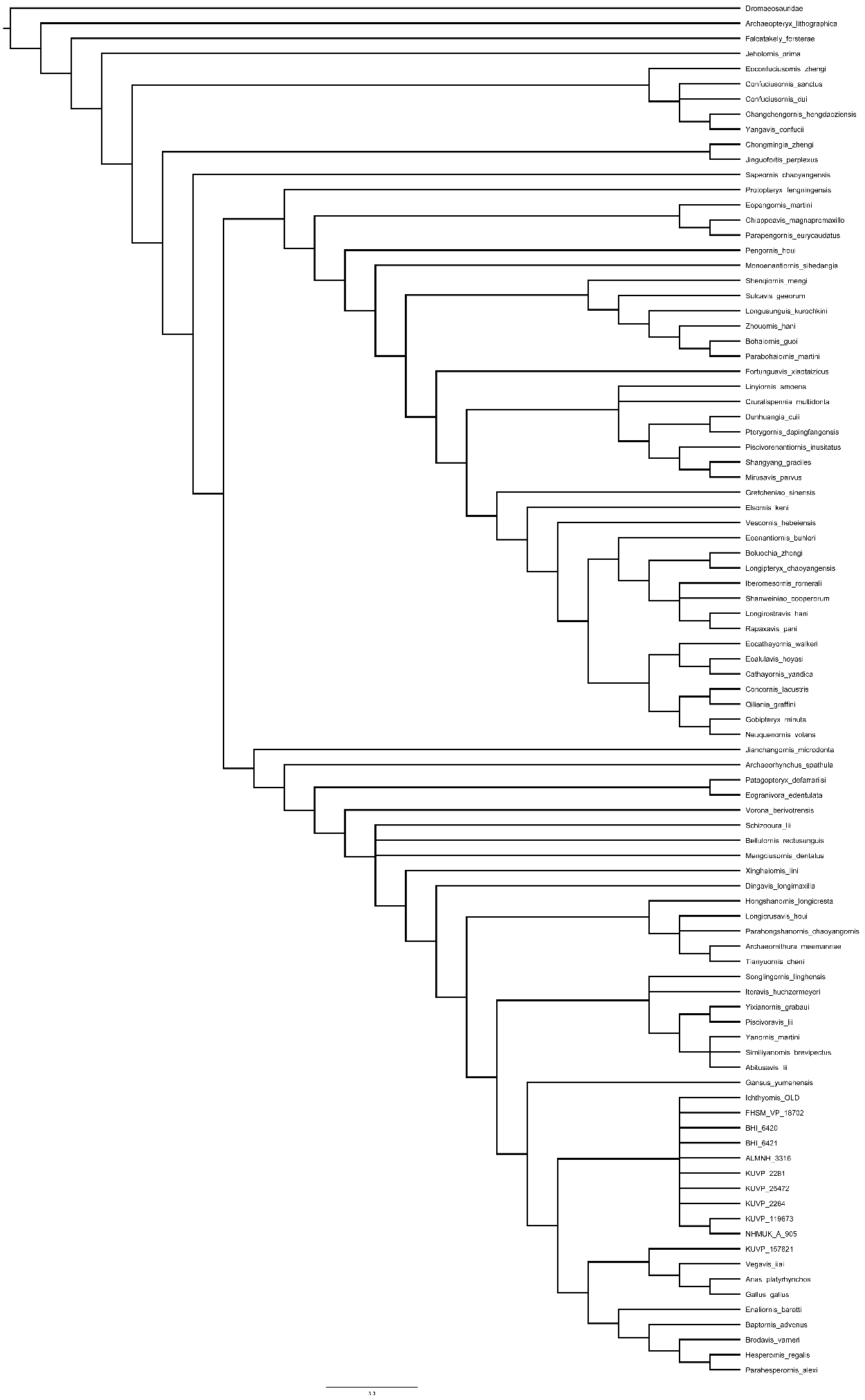 Supplemental Tree 7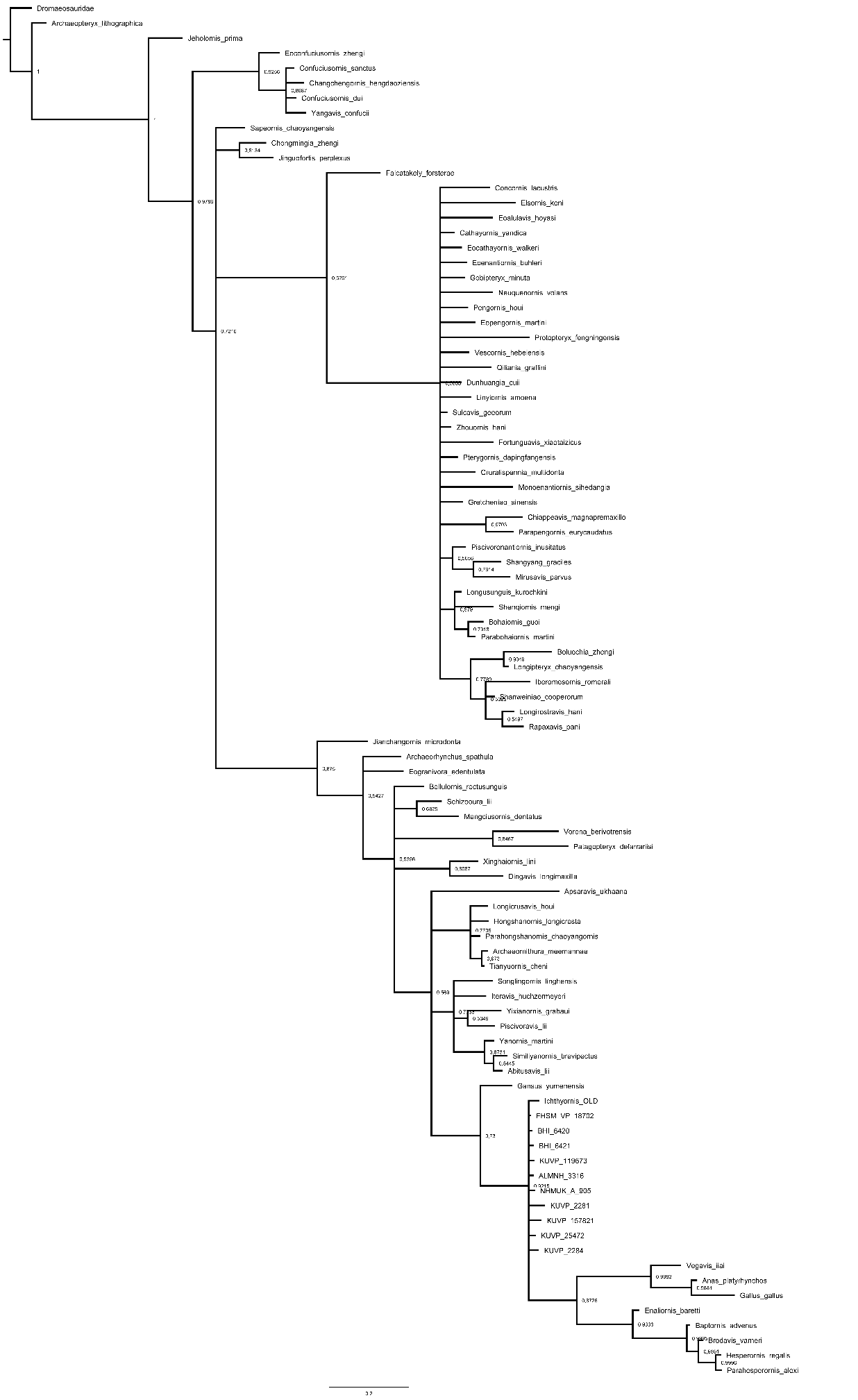 Supplemental Tree 8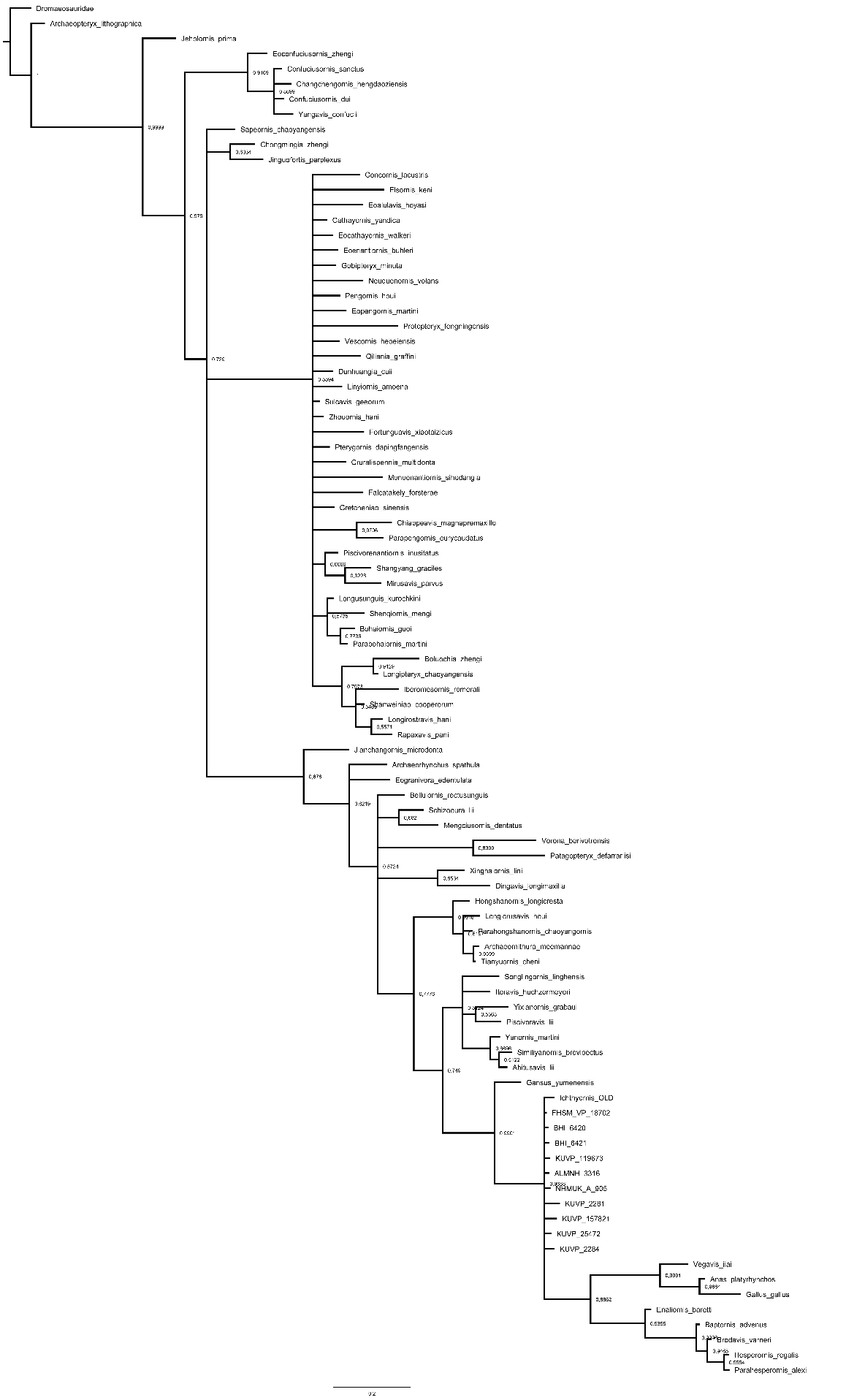 Supplemental Tree 9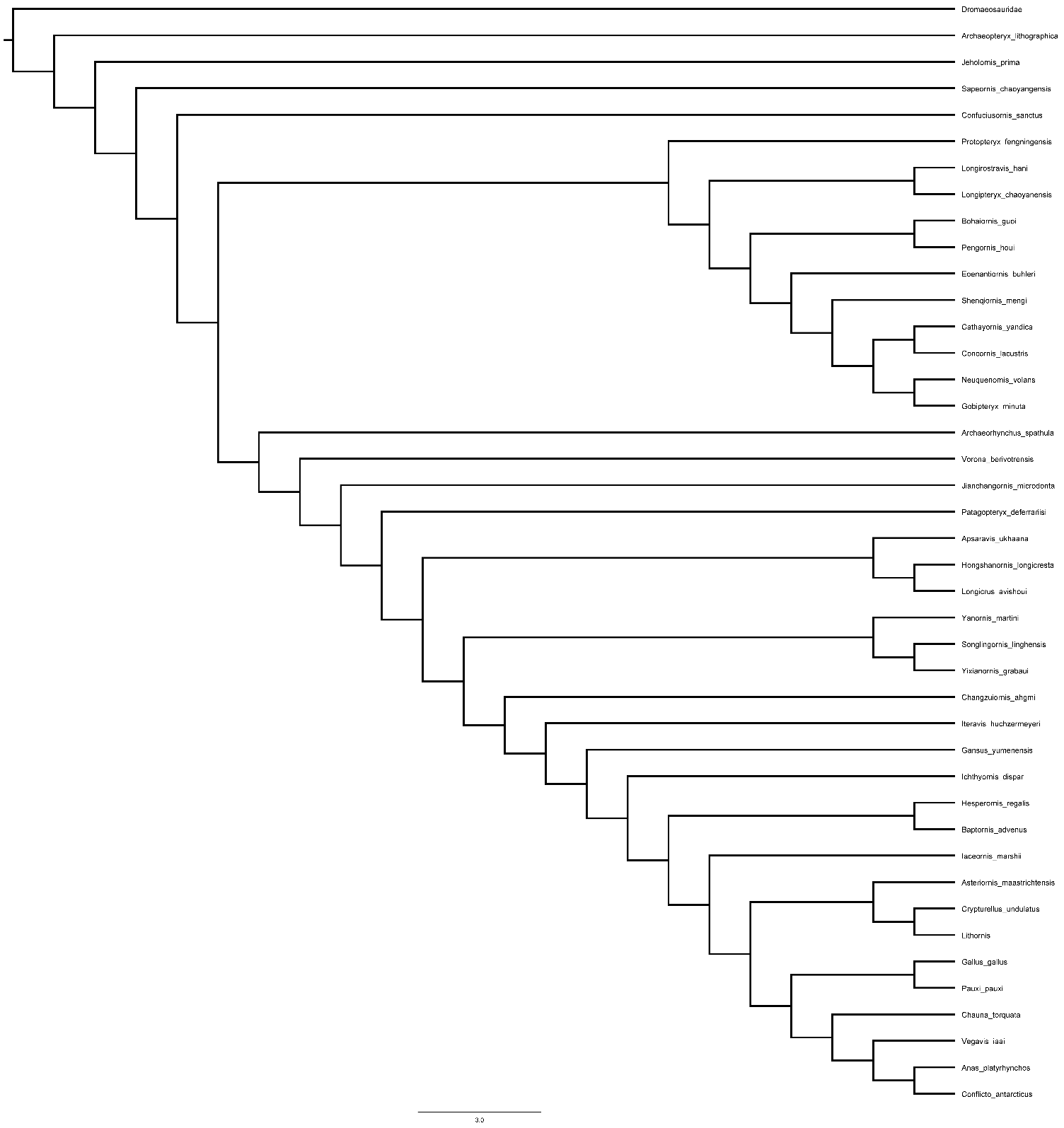 Supplemental Tree 10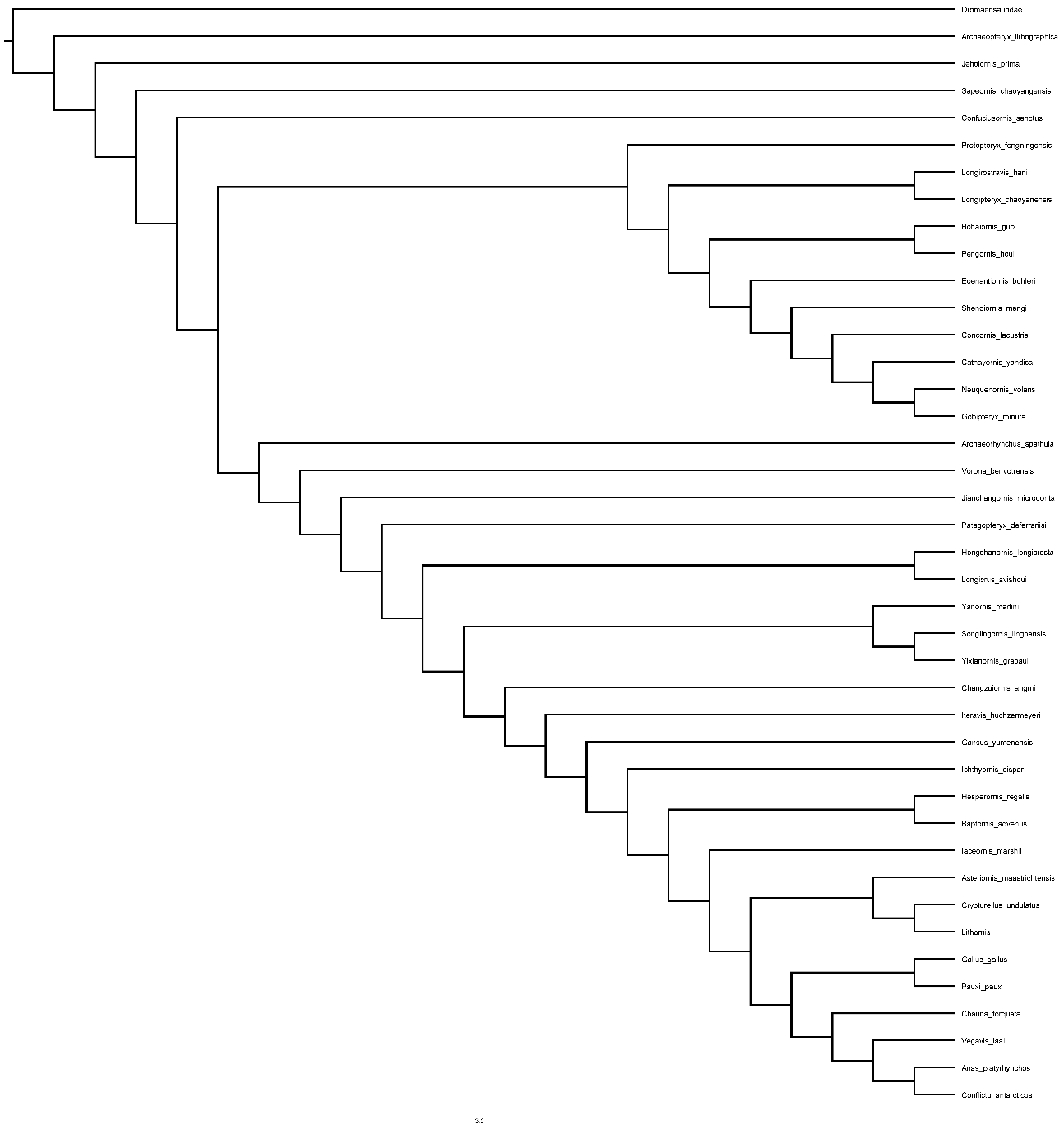 Supplemental Tree 11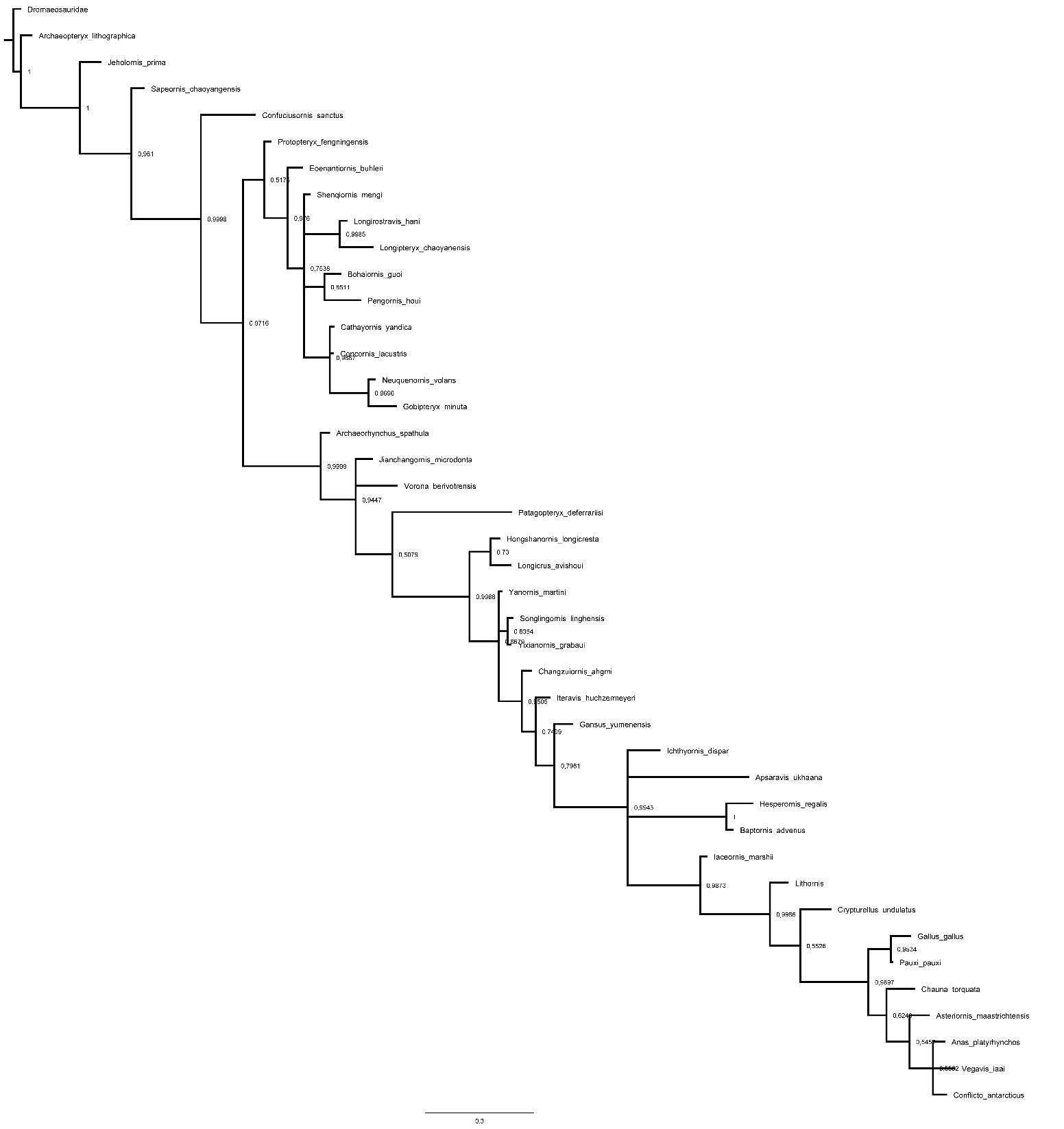 Supplemental Tree 12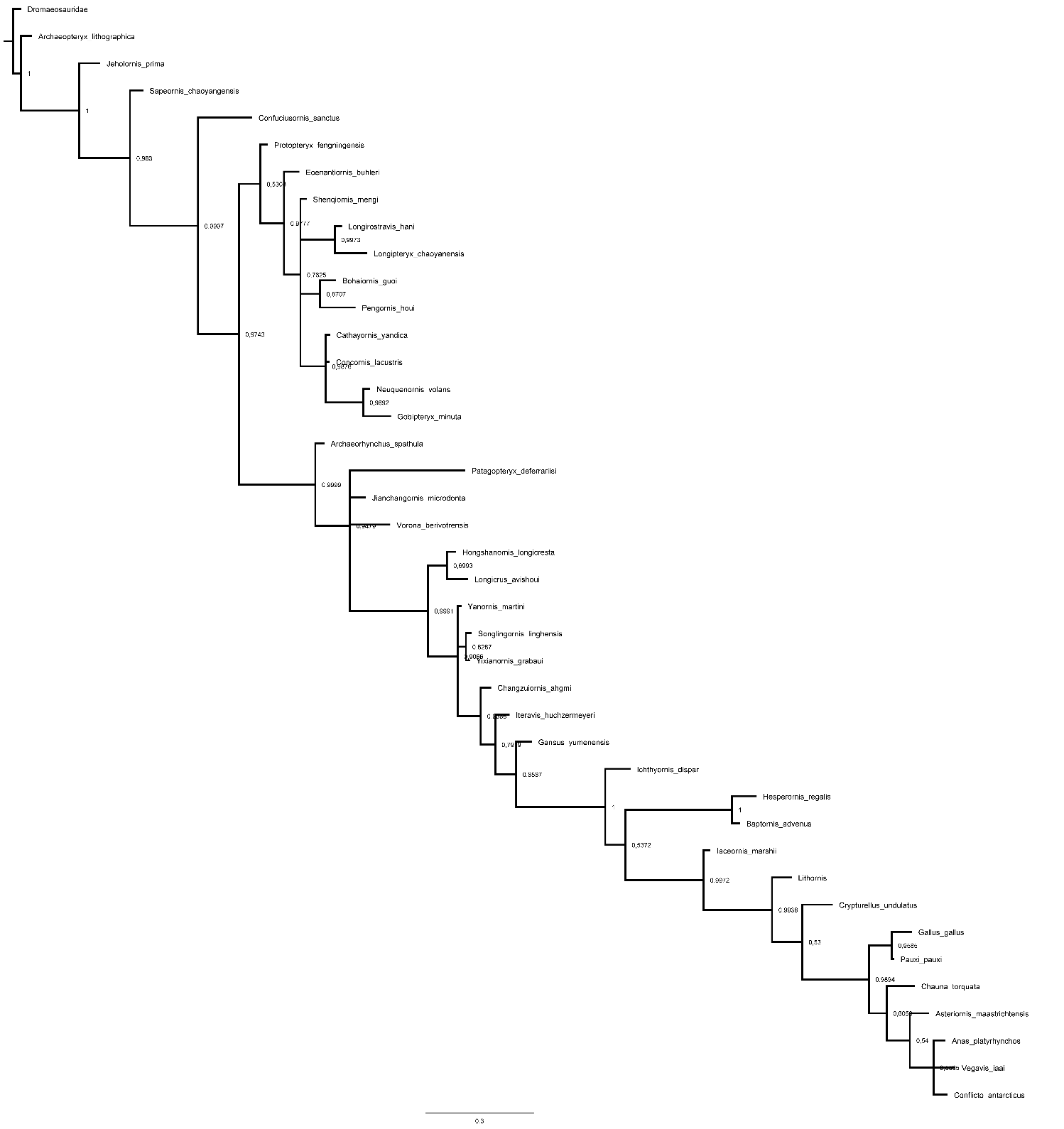 Supplemental Tree 13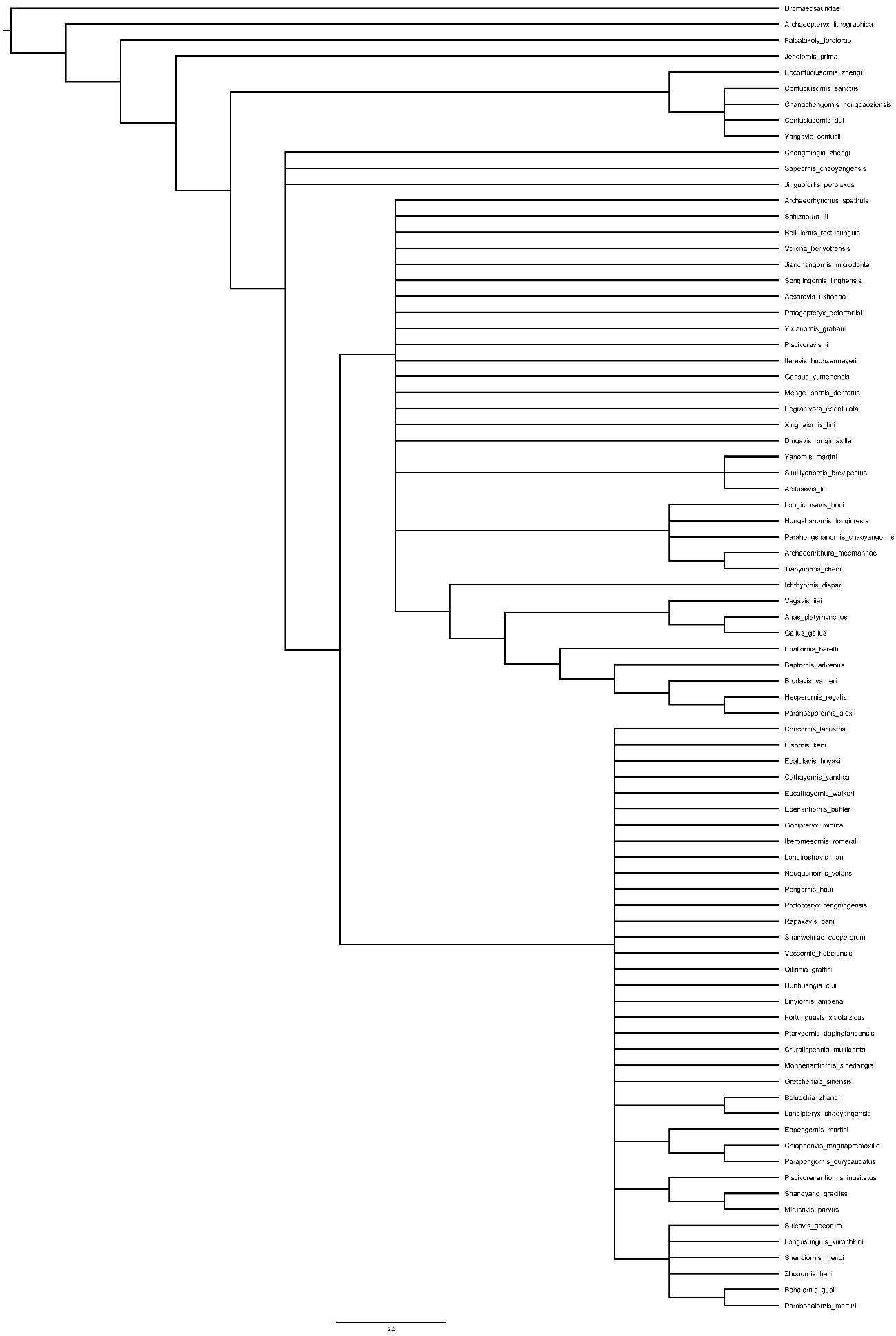 Supplemental Tree 14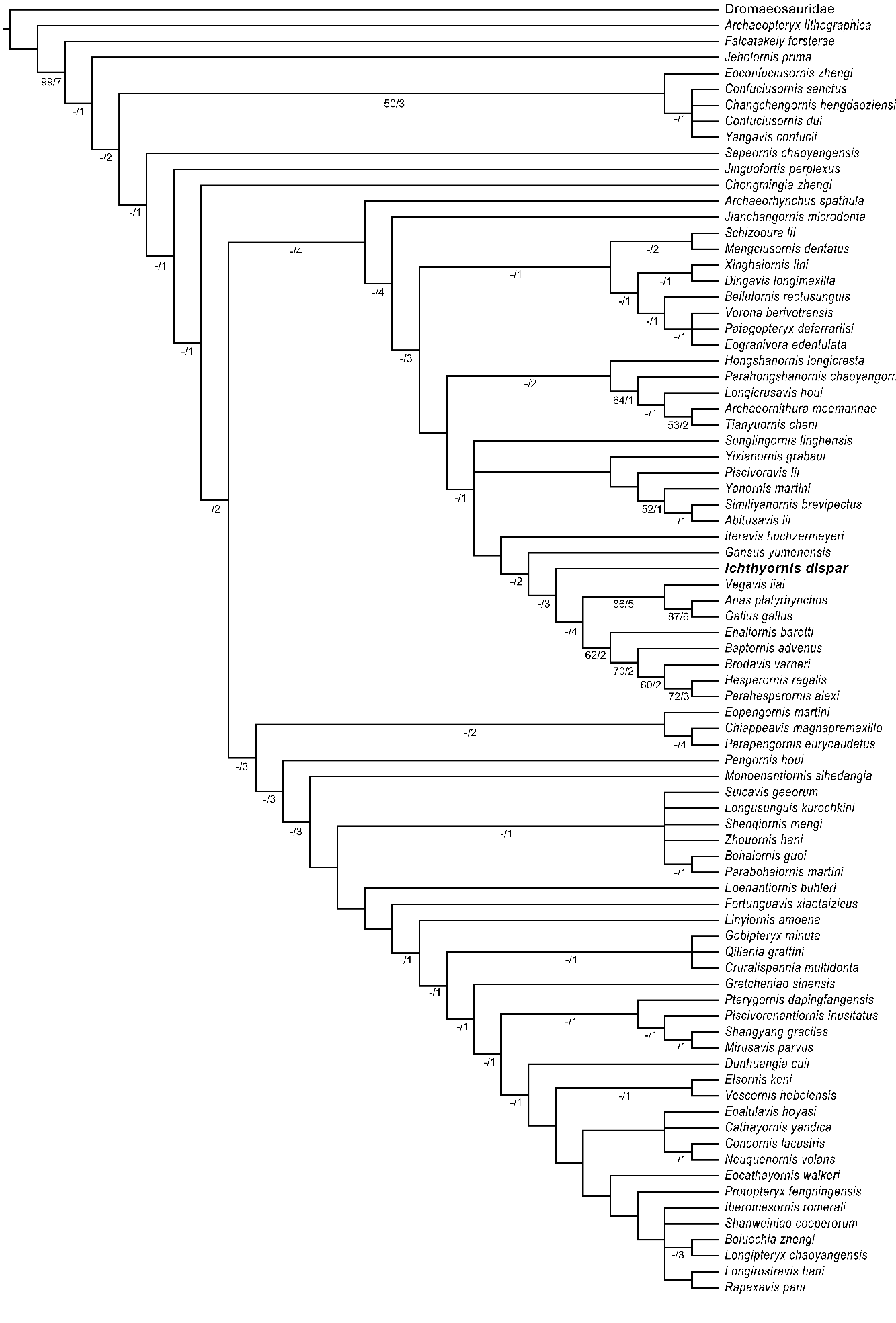 Supplemental Tree 15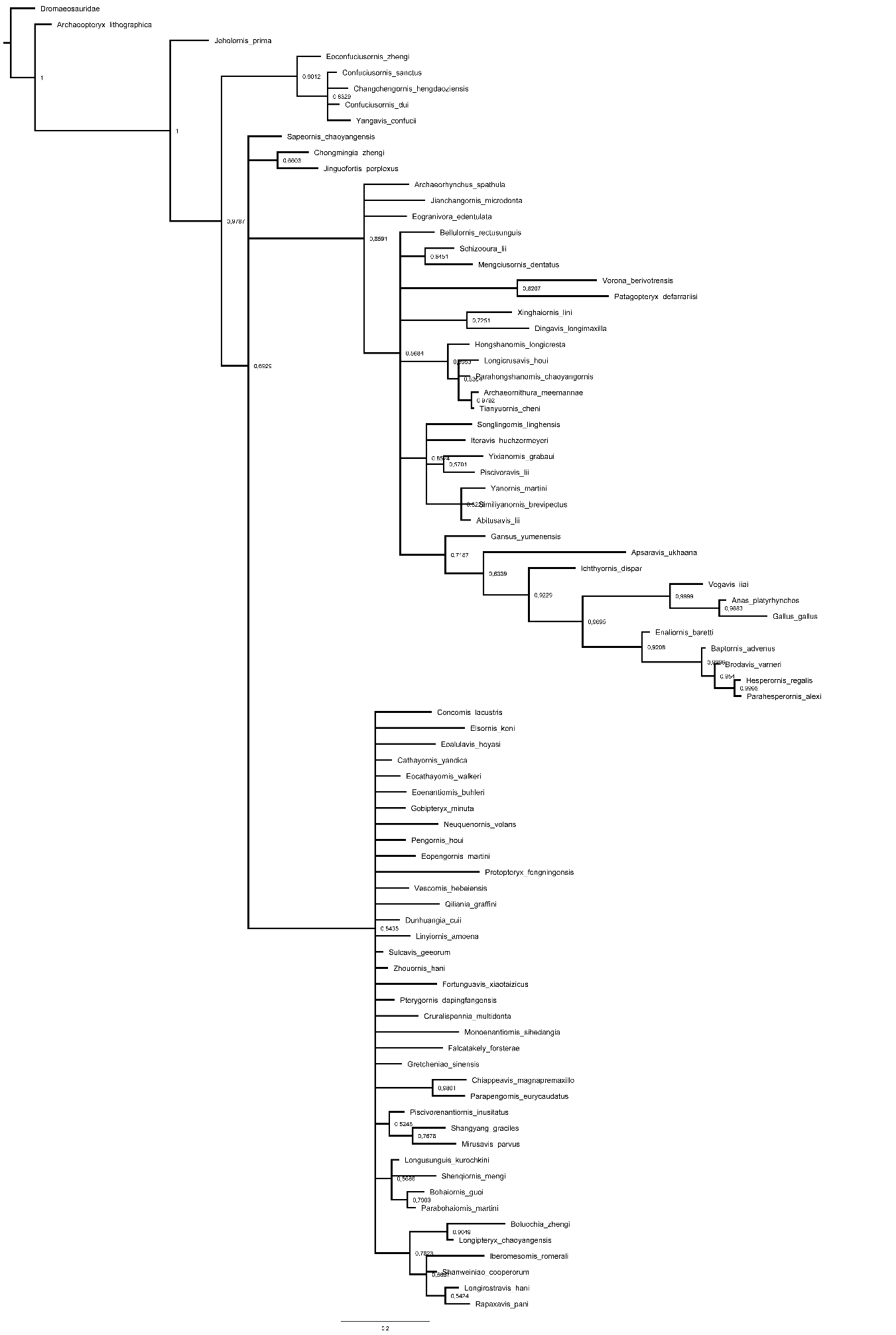 Supplemental Tree 16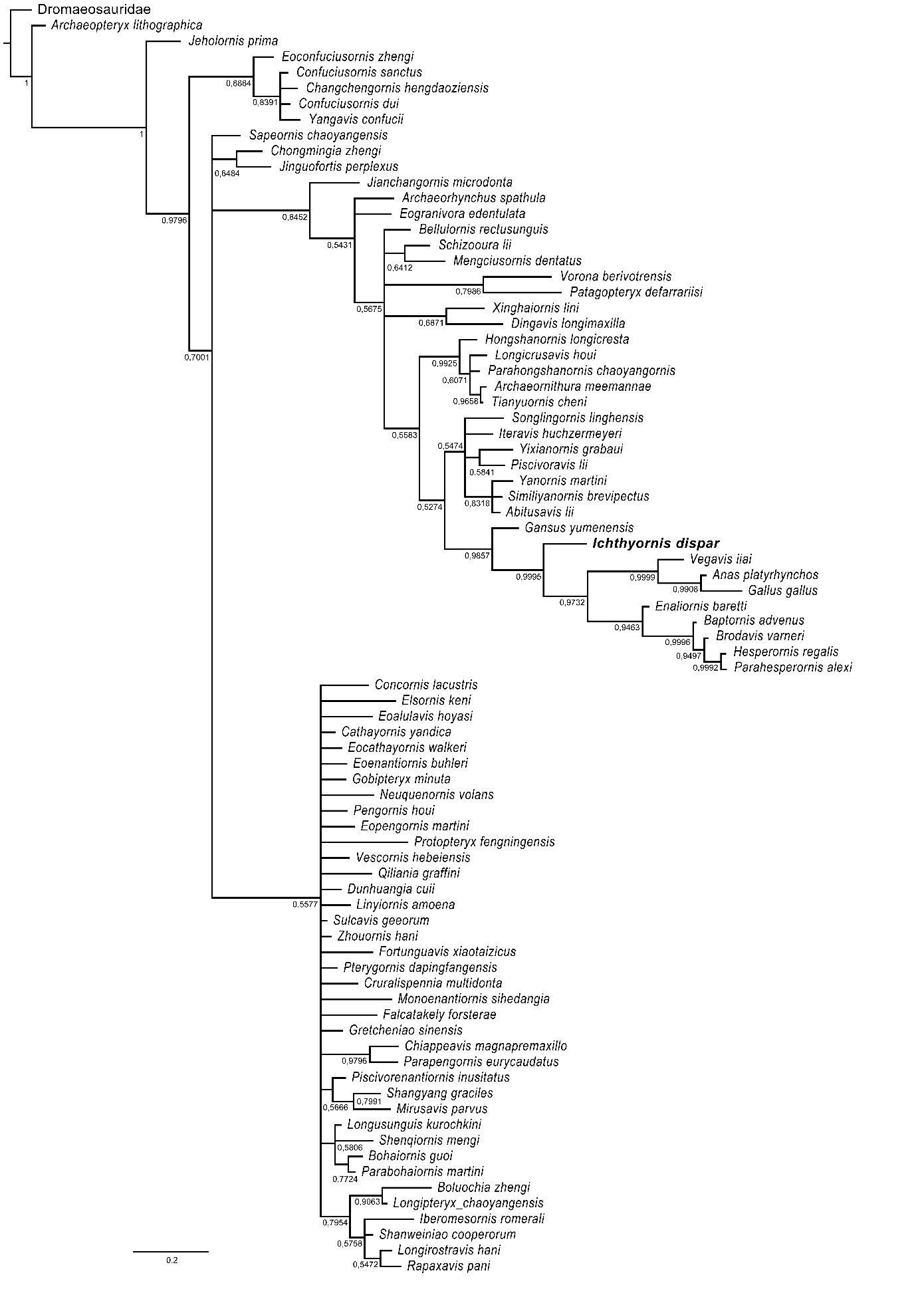 Supplemental table 1. Forelimb and hindlimb measurements of comparative extant bird specimens. Asterisks (*) denote measurements that might be unreliable due to breakage or surrounding soft tissue but are included for completeness purposes. All measurements are in mm. - = not measurable.SpeciesSpecimenHum. LengthUlna LengthRadius LengthCMC lengthPhalanx II:1Phalanx II:2Manus lentghFemur lengthTibiotarsus lengthTMT lengthMax pedal phalanx lengthMax pedal digit lengthBrachial IndexAnser albifronsUMZC 242.EA150.47144.51140.2186.4737.4936.87-71.8130.5872.9628.3677.251.04Anas platyrhynchosUMZC 22497.8383.276.257.722.4819.198.255.7296.7250.8524.0355.36*1.18Gallus gallusUMZC 40270.569.7463.9534.9414.3414.1862.3182.29115.1275.4917.1242.84*1.01Fulica atraUMZC 298.a82.2472.3767.7343.0716.1315.6474.4860.09110.2863.5129.1289.1*1.14Sterna sumatranaUMZC 269.BA44.6251.748.5428.616.6115.7955.221.6137.5416.88-20.310.86Chroicocephalus novaehollandiaeUMZC 274.c84.9594.7991.1249.9223.720.7788.1240.6183.0353.3717.3742.850.90Puffinus lherminieriUMZC 284.AA64.5165.1760.3733.8317.5519.1167.8423.460.5836.65-42.210.99Phaethon lepturusUMZC 261.CA80.2787.4482.4142.0724.2721.2376.0930.3443.8227.59-37.080.92Podiceps auritusUMCZ 206.B76.1167.9567.3433.4514.4110.07-33.1685.5643.3918.56-1.12Podica senegalensisUMCZ 209.A56.6443.1738.9637.5813.2510.9759.8149.5780.0945.1220.47-1.31Gavia arcticaUMCZ 203-150.37148.5396.0429.8826.22-57.07-88.0854.46--Fratercula articaUMCZ 191.B61.2948.9446.9632.1214.4117.54-36.2162.1126.3812.08-1.25Oceanodroma leucorhoaUMCZ 287.D34.9334.3433.9219.789.7510.45-15.5836.5922.98.4422.841.02Rhyncops flavirostrisUMCZ 268.a63.6776.974.9837.2522.0321.36-28.3845.9124.796.83-0.83Larus fuscusUMCZ 274.1118.66132.34128.3668.1432.2828.66-51.45101.6757.5118.9848.44* 0.90Chlidonias nigerUMCZ 271.B41.9750.4948.9127.8316.2816.04-19.5635.0117.476.4310.930.83Alca tordaUMCZ 187.AA58.846.344.1132.2516.3215.74-35.0457.2825.5112.96 -1.27Uria sp.UMCZ 192.A91.1376.9873.1349.9724.6827.2-51.7794.9740.3218.7162.061.18Charadrius rubricollisUMCZ 320.I39.6941.3634.4723.8411.859.02-27.1847.127.517.6420.840.96Rallus striatusUMCZ 304.A49.164441.1828.449.1310.29-49.8869.1841.6814.1739.51*1.12Sterna hirundoUncatalogued75.8184.9982.3146.3521.8120.24-35.4170.4646.3414.8-0.89